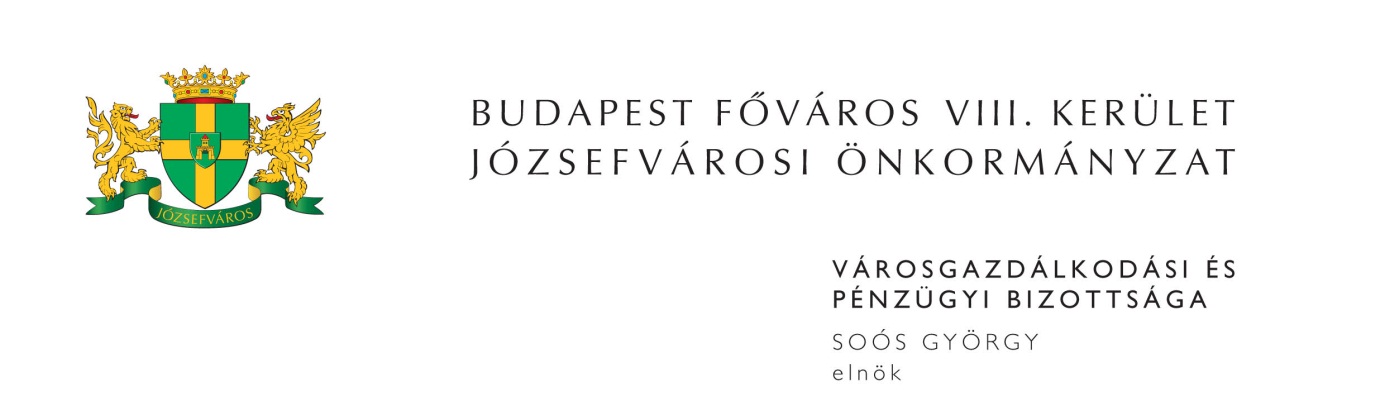 M E G H Í V ÓBudapest Józsefvárosi Önkormányzat Városgazdálkodási és Pénzügyi Bizottsága2016. évi 13. rendes ülését2016. április 18-án (hétfőn) 1300 órárahívom össze.A Városgazdálkodási és Pénzügyi Bizottság ülését a Józsefvárosi Polgármesteri HivatalIII. 300-as termében (Budapest, VIII. Baross u. 63-67.) tartja.Napirend1. Beszerzések(írásbeli előterjesztés)Javaslat a „Salgó polcrendszerek beszerzése” tárgyú, közbeszerzési értékhatárt el nem érő beszerzési eljárás eredményének megállapításáraElőterjesztő: Dr. Mészár Erika - aljegyző2. Gazdálkodási ÜgyosztályElőterjesztő: Dr. Galambos Eszter - ügyosztályvezető(írásbeli előterjesztés)Javaslat közterület-használati kérelmek elbírálására Tulajdonosi hozzájárulás Budapest VIII. kerület, Kiss József utca 6-14b. számú ingatlanok között 1 kV földkábel rekonstrukciójához Tulajdonosi hozzájárulás Budapest VIII. kerület, Népszínház utca 21-25. számú ingatlanok között 1 kV földkábel rekonstrukciójához Tulajdonosi hozzájárulás Budapest VIII. kerület, Víg – Bérkocsis – Bacsó Béla utcákban 1 kV-os földkábelek rekonstrukciójához Tulajdonosi hozzájárulás a Budapest VIII. kerület, Horváth Mihály tér 7. számú ingatlan leágazó gázvezeték kiváltásához Tulajdonosi hozzájárulás Budapest VIII. kerület, Tömő utca közvilágítási hálózat átalakításáhozJavaslat a Sandler Kft. gépjármű-elhelyezési kötelezettségének pénzbeli megváltással történő teljesítésére Javaslat a Cordia Ingatlanbefektetési Alap gépjármű-elhelyezési kötelezettségének pénzbeli megváltással történő teljesítésére 3. Józsefvárosi Gazdálkodási Központ Zrt.Előterjesztő: Farkas Örs - vagyongazdálkodási igazgató(írásbeli előterjesztés)A Structura Épker Kft. bérbevételi kérelme a Budapest VIII. kerület, Szerdahelyi u. 16. szám alatti önkormányzati tulajdonú nem lakás céljára szolgáló helyiségre DOCTOR TELLHMI Kft. bérlő bérbevételi kérelme a Budapest VIII. kerület, Bérkocsis u. 25. szám alatti üres, önkormányzati tulajdonú nem lakás céljára szolgáló helyiség vonatkozásábanA Premium Leather Kft. bérbevételi kérelme a Budapest VIII. kerület, Molnár Ferenc tér 3. (Lósy Imre u. 3.) szám alatti, 36128/2/A/4 hrsz.-ú, üres, önkormányzati tulajdonú nem lakás céljára szolgáló helyiségreJavaslat a Budapest VIII. kerület, Losonci tér 6. szám alatti üres, önkormányzati tulajdonú nem lakás céljára szolgáló helyiség nyilvános egyfordulós pályázat útján történő bérbeadásáraJavaslat az önkormányzati feladatokhoz és célokhoz kapcsolódó tevékenységet végző szervezetek kedvezményes bérleti díjának 2016. évre történő engedélyezésére (2 db szervezet)Szijjártó-Bíró Bettina egyéni vállalkozó bérbevételi kérelme a Budapest VIII. kerület, Üllői út 18. szám alatti üres, önkormányzati tulajdonú nem lakás céljára szolgáló helyiségreLakás elidegenítésével kapcsolatos vételár és eladási ajánlat jóváhagyása – határozatlan idejű bérleti jogviszony Lakás elidegenítésével kapcsolatos vételár és eladási ajánlat jóváhagyása (Budapest VIII. kerület, Leonardo da Vinci u. …………….) Lakás elidegenítésével kapcsolatos vételár és eladási ajánlat jóváhagyása (bérlőkijelölési jog) Javaslat az „LNR-CS/2016. típusú” bérlakás pályázat kiírására (PÓTKÉZBESÍTÉS)Javaslat az „LNR-E/2016. típusú” bérlakás pályázat kiírására (PÓTKÉZBESÍTÉS)4. Zárt ülés keretében tárgyalandó előterjesztések(írásbeli előterjesztés)Javaslat fakárral kapcsolatos kártérítési igény elbírálásáraElőterjesztő: Ács Péter - a Józsefvárosi Gazdálkodási Központ Zrt. városüzemeltetési igazgatójaJavaslat a Budapest VIII. kerület, Tavaszmező u. …………. szám alatti lakásra vonatkozóan …………….. és ……………. bérlők bérleti jogviszonyának közös megegyezéssel való megszüntetésére, másik lakás bérbeadása mellett Előterjesztő: Farkas Örs - a Józsefvárosi Gazdálkodási Központ Zrt. vagyongazdálkodási igazgatójaJavaslat a Budapest VIII. kerület, Tavaszmező u. …………….. szám alatti lakásra vonatkozóan …………………… bérlő bérleti jogviszonyának közös megegyezéssel való megszüntetésére, másik lakás bérbeadása mellett Előterjesztő: Farkas Örs - a Józsefvárosi Gazdálkodási Központ Zrt. vagyongazdálkodási igazgatójaJavaslat a Budapest VIII. kerület, Tavaszmező u. …………….. szám alatti lakás kiürítésére, másik lakás biztosítása mellett Előterjesztő: Farkas Örs - a Józsefvárosi Gazdálkodási Központ Zrt. vagyongazdálkodási igazgatójaJavaslat gépkocsi-beálló bérbeadásáraElőterjesztő: Farkas Örs - a Józsefvárosi Gazdálkodási Központ Zrt. vagyongazdálkodási igazgatójaMegjelenésére feltétlenül számítok. Amennyiben az ülésen nem tud részt venni, kérem, azt írásban (levélben, elektronikus levélben) jelezni szíveskedjen Soós György bizottsági elnöknek legkésőbb 2016. április 18-án az ülés kezdetéig. Budapest, 2016. április 13. 	Soós György s.k.	elnök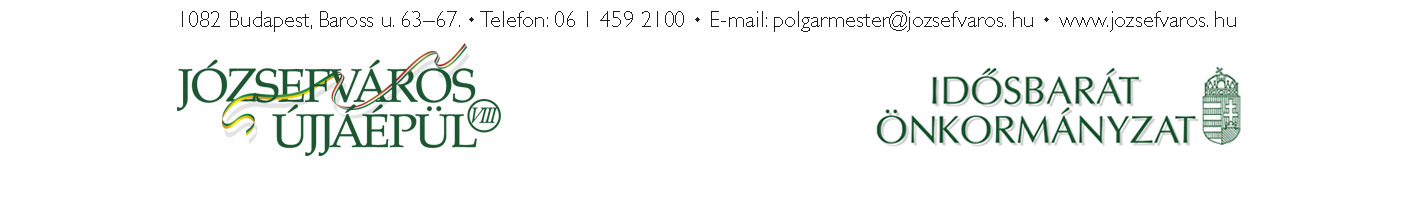 3